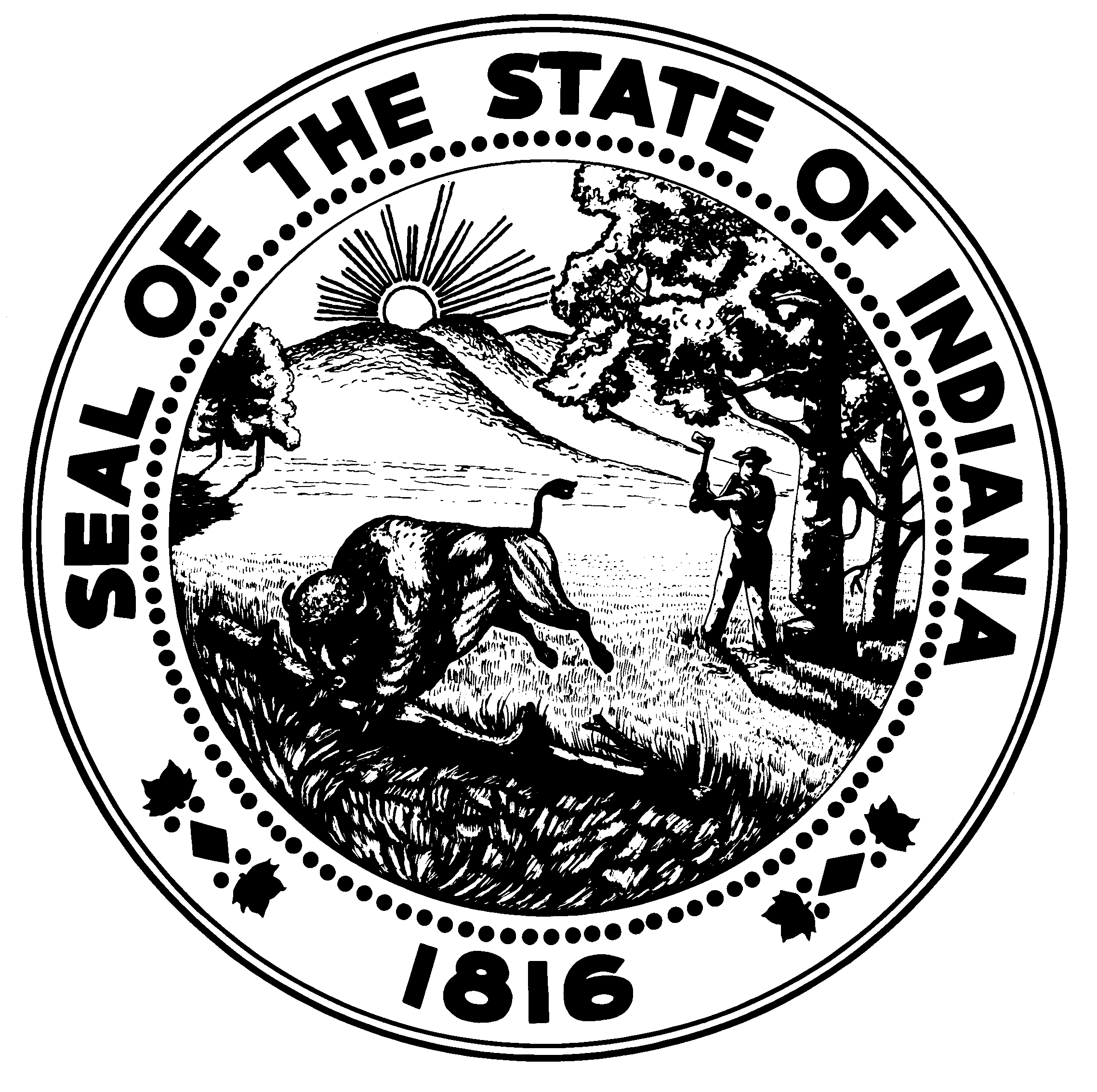 APPLICATION FOR REGISTRATION AS A VETERINARY TECHNICIANState Form 49703 (R8 / 5-23)APPLICATION FOR REGISTRATION AS A VETERINARY TECHNICIANState Form 49703 (R8 / 5-23)INDIANA BOARD OF VETERINARY MEDICINE1202 East 38th StreetDiscovery Hall, Ste. 100Indianapolis, IN 46205Telephone: (317) 544-2409E-mail: VetBoard@vetboard.in.govwww.in.gov/VetBoard INSTRUCTIONS:INSTRUCTIONS:The fee for this application is $30.00, payable to the State of Indiana, in accordance with 888 IAC 1.1-3-3.Completed application and fees should be mailed to the address listed in the upper right hand corner of this form.All fees are non-refundable and non-transferable.Please refer to the instructions on our website, www.in.gov/VetBoard, for the licensing requirements.The fee for this application is $30.00, payable to the State of Indiana, in accordance with 888 IAC 1.1-3-3.Completed application and fees should be mailed to the address listed in the upper right hand corner of this form.All fees are non-refundable and non-transferable.Please refer to the instructions on our website, www.in.gov/VetBoard, for the licensing requirements.* This agency is requesting disclosure of your Social Security Number in accordance with IC 4-1-8-1; disclosure is mandatory and this record cannot be processed without it. ** This information is being requested for workforce statistical purposes only; disclosure is voluntary.* This agency is requesting disclosure of your Social Security Number in accordance with IC 4-1-8-1; disclosure is mandatory and this record cannot be processed without it. ** This information is being requested for workforce statistical purposes only; disclosure is voluntary.* This agency is requesting disclosure of your Social Security Number in accordance with IC 4-1-8-1; disclosure is mandatory and this record cannot be processed without it. ** This information is being requested for workforce statistical purposes only; disclosure is voluntary.* This agency is requesting disclosure of your Social Security Number in accordance with IC 4-1-8-1; disclosure is mandatory and this record cannot be processed without it. ** This information is being requested for workforce statistical purposes only; disclosure is voluntary.FOR OFFICE USE ONLYFOR OFFICE USE ONLYFOR OFFICE USE ONLYFOR OFFICE USE ONLYFOR OFFICE USE ONLYFOR OFFICE USE ONLYApplication feeApplication feeDate fee paid (month, day, year)Date fee paid (month, day, year)Receipt numberReceipt numberLicense number issuedDate license issued (month, day, year)Date license issued (month, day, year)Date of law examination (month, day, year)Date of law examination (month, day, year)Law examination scoreDO NOT WRITE ABOVE THIS LINEBASIS OF REGISTRATION (Please check one)BASIS OF REGISTRATION (Please check one) EXAMINATIONApplying to take the veterinary technology examination offered by the American Association of Veterinary State Boards (AAVSB). ENDORSEMENT(Has not taken and passed a veterinary technology examination administered by PES or AAVSB, but has taken state constructed examination.)Based upon for the five (5) years immediately preceding filing an application has been acting as a registered veterinary technician in a state, territory, or district of the United States having registration requirements which are substantially equivalent and otherwise meets the requirements of the statute.APPLICANT INFORMATIONAPPLICANT INFORMATIONAPPLICANT INFORMATIONAPPLICANT INFORMATIONAPPLICANT INFORMATIONName of applicant (last, first, middle)Name of applicant (last, first, middle)Name of applicant (last, first, middle)Name of applicant (last, first, middle)Name of applicant (last, first, middle)Social Security number *Date of birth (month, day, year)Date of birth (month, day, year)Date of birth (month, day, year)Gender ** Male       FemaleAddress of applicant (number and street or rural route)Address of applicant (number and street or rural route)City, state, and ZIP codeCity, state, and ZIP codeCity, state, and ZIP codeTelephone number (daytime)(     )E-mail addressE-mail addressE-mail addressE-mail addressPursuant to IC 12-32-1-5 and IC 12-32-1-6, I swear under the penalty of perjury that: (Please select ONLY ONE of the following.) I am a United States Citizen.  I am a qualified alien (as defined under 8 USC § 1641).  I am authorized by the Federal government to work in the United States.Pursuant to IC 12-32-1-5 and IC 12-32-1-6, I swear under the penalty of perjury that: (Please select ONLY ONE of the following.) I am a United States Citizen.  I am a qualified alien (as defined under 8 USC § 1641).  I am authorized by the Federal government to work in the United States.Pursuant to IC 12-32-1-5 and IC 12-32-1-6, I swear under the penalty of perjury that: (Please select ONLY ONE of the following.) I am a United States Citizen.  I am a qualified alien (as defined under 8 USC § 1641).  I am authorized by the Federal government to work in the United States.Pursuant to IC 12-32-1-5 and IC 12-32-1-6, I swear under the penalty of perjury that: (Please select ONLY ONE of the following.) I am a United States Citizen.  I am a qualified alien (as defined under 8 USC § 1641).  I am authorized by the Federal government to work in the United States.Pursuant to IC 12-32-1-5 and IC 12-32-1-6, I swear under the penalty of perjury that: (Please select ONLY ONE of the following.) I am a United States Citizen.  I am a qualified alien (as defined under 8 USC § 1641).  I am authorized by the Federal government to work in the United States.Are you the spouse of a member of the military who is assigned to a duty station in Indiana? (Optional) Yes       NoAre you the spouse of a member of the military who is assigned to a duty station in Indiana? (Optional) Yes       NoAre you the spouse of a member of the military who is assigned to a duty station in Indiana? (Optional) Yes       NoAre you an active duty member of the military? (Optional) Yes       NoAre you an active duty member of the military? (Optional) Yes       NoVETERINARY TECHNOLOGY DEGREE RECEIVED BYVETERINARY TECHNOLOGY DEGREE RECEIVED BYVETERINARY TECHNOLOGY DEGREE RECEIVED BYName of schoolLocation of schoolDate of graduation (month, day, year)LIST ALL STATES, INCLUDING INDIANA, IN WHICH YOU HAVE BEEN LICENSED TO PRACTICE ANY REGULATEDHEALTH OCCUPATION, REGARDLESS OF STATUS.LIST ALL STATES, INCLUDING INDIANA, IN WHICH YOU HAVE BEEN LICENSED TO PRACTICE ANY REGULATEDHEALTH OCCUPATION, REGARDLESS OF STATUS.LIST ALL STATES, INCLUDING INDIANA, IN WHICH YOU HAVE BEEN LICENSED TO PRACTICE ANY REGULATEDHEALTH OCCUPATION, REGARDLESS OF STATUS.LIST ALL STATES, INCLUDING INDIANA, IN WHICH YOU HAVE BEEN LICENSED TO PRACTICE ANY REGULATEDHEALTH OCCUPATION, REGARDLESS OF STATUS.LIST ALL STATES, INCLUDING INDIANA, IN WHICH YOU HAVE BEEN LICENSED TO PRACTICE ANY REGULATEDHEALTH OCCUPATION, REGARDLESS OF STATUS.STATETYPE OF LICENSE / CERTIFICATENUMBERDATE ISSUED(month, day, year)CURRENT STATUSQUESTIONSQUESTIONSIf your answer is “Yes” to any of the following, explain fully in a signed written statement, including all related details, and provide copies of all relevant arrest or court documents. Describe the event including the location, date and disposition. Falsification of any of the following is grounds for permanent revocation of the license or permit issued pursuant to this application.If your answer is “Yes” to any of the following, explain fully in a signed written statement, including all related details, and provide copies of all relevant arrest or court documents. Describe the event including the location, date and disposition. Falsification of any of the following is grounds for permanent revocation of the license or permit issued pursuant to this application.Has disciplinary action ever been taken regarding any health license, certificate, registration or permit that you hold or have held? Yes      NoHave you ever been denied a license, certificate, registration or permit to practice veterinary medicine or any regulated health occupation in any state (including Indiana) or country? Yes      NoExcept for minor violations of traffic laws resulting in fines, and arrests or convictions that have been expunged by a court.have you ever been arrested; Yes      Nohave you ever entered into a prosecutorial diversion or deferment agreement regarding any offense, misdemeanor, or felony in any state; Yes      Nohave you ever been convicted of any offense, misdemeanor, or felony in any state; Yes      Nohave you ever pled guilty to any offense, misdemeanor, or felony in any state; or Yes      Nohave you ever pled nolo contendre to any offense, misdemeanor, or felony in any state? Yes      NoDo you have any condition or impairment (including a history of alcohol or substance abuse) that currently interferes, or if left untreated may interfere, with your ability to practice in a competent and professional manner? Yes      NoHave you ever had a malpractice judgement against you or settled any malpractice action? Yes      NoAUTHORIZATION FOR RELEASE OF INFORMATIONAUTHORIZATION FOR RELEASE OF INFORMATIONI hereby authorize, request and direct any person, firm, officer, corporation, association, organization or institution to release to the Indiana Board of Veterinary Medicine any files, documents, records or other information pertaining to the undersigned requested by the Board, or any of its authorized representatives in connection with processing my application for licensure.I hereby authorize, request and direct any person, firm, officer, corporation, association, organization or institution to release to the Indiana Board of Veterinary Medicine any files, documents, records or other information pertaining to the undersigned requested by the Board, or any of its authorized representatives in connection with processing my application for licensure.I hereby release the aforementioned persons, firms, officers, corporations, associations, organizations and institutions from any liability with regard to such inspection or furnishing of any information.I hereby release the aforementioned persons, firms, officers, corporations, associations, organizations and institutions from any liability with regard to such inspection or furnishing of any information.I further authorize the Indiana Board of Veterinary Medicine to disclose to the aforementioned persons, firms, officers, corporations, associations, organizations, and institutions any information which is material to my application, and I hereby specifically release the Board from any and all liability in connection with such disclosures.I further authorize the Indiana Board of Veterinary Medicine to disclose to the aforementioned persons, firms, officers, corporations, associations, organizations, and institutions any information which is material to my application, and I hereby specifically release the Board from any and all liability in connection with such disclosures.A photostatic copy of this authorization has the same force and effect as the original.A photostatic copy of this authorization has the same force and effect as the original.AFFIRMATIONAFFIRMATIONI affirm, under penalties for perjury, that the foregoing representations are true.I affirm, under penalties for perjury, that the foregoing representations are true.Signature of applicantDate (month, day, year)